Наименование организации: ______________________________________________________________________ _______________________________________________________________________________________________Руководитель организации: ______________________________________________________________________                                                                                             Фамилия, Имя, Отчество, должность____________________________________________________________________________________________________________________Федеральный округ______________________________________________________________________________Членство в АСМАП: Действительные ____________     Ассоциированные ____________ Адрес государственной регистрации: индекс, адрес ___________________________________________________________________________________ _______________________________________________________________________________________________Адрес для деловой переписки: индекс, адрес ___________________________________________________________________________________ _______________________________________________________________________________________________Телефоны: _____________________________________________________________________________________E-mail: ________________________________________________________________________________________ОГРН / ОГРНИП: _______________________________________________________________________________ИНН: _________________________________________________КПП: ___________________________________Банк: _________________________________________________________________________________________Расчетный счет: ________________________________________________________________________________Корр. счет: ___________________________________________________БИК: _____________________________Кол-во грузовых а/м: всего______, в т.ч. на международных перевозках ______Кол-во «зеленых» а/м суммарно (Евро1/2/3/4/5/6): _____, в т.ч. кол-во арендованных а/м ______Кол-во автобусов: всего ______, в т.ч. на международных перевозках _____Ответственный за международные перевозки________________________________________________________                                                                                                              Фамилия, Имя, Отчество, должность_______________________________________________________________________________________________«Настоящим подтверждаю, что указанные данные соответствуют действительности и АСМАП будет своевременно уведомлен в случае их изменений с приложением необходимых документов. Также подтверждаю готовность предоставить возможность для проверки АСМАП данных сведений».__________________________________________                                             _________________________                      (должность руководителя)						              (подпись)         «___» ___________ 202__ г.			        	                                             м.п.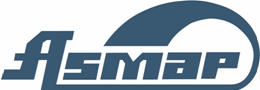 АССОЦИАЦИЯМЕЖДУНАРОДНЫХ АВТОМОБИЛЬНЫХ ПЕРЕВОЗЧИКОВASSOCIATION OF INTERNATIONAL ROAD CARRIERS